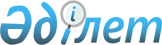 О внесении изменений в решение Таразского городского маслихата от 24 декабря 2014 года №37-3 "О городском бюджете на 2015-2017 годы"Решение Таразского городского маслихата Жамбылской области от 11 декабря 2015 года № 47-3. Зарегистрировано Департаментом юстиции Жамбылской области 11 декабря 2015 года № 2858       Примечание РЦПИ.

       В тексте документа сохранена пунктуация и орфография оригинала.

      В соответствии со статьями 9, 109 Бюджетного кодекса Республики Казахстан от 4 декабря 2008 года и статьей 6 Закона Республики Казахстан от 23 января 2001 года "О местном государственном управлении и самоуправлении в Республике Казахстан" Таразский городской маслихат РЕШИЛ:

      1. Внести в решение Таразского городского маслихата от 24 декабря 2014 года №37-3 "О городском бюджете на 2015-2017 годы" (зарегистрировано в Реестре государственной регистрации нормативных правовых актов за №2448, опубликовано 31 декабря 2014 года в газете "Жамбыл Тараз" №53) следующие изменения:

      в пункте 1:

      в подпункте 1) цифры "29 452 916" заменить цифрами "28 858 286";

      цифры "6 663 535" заменить цифрами "6 538 317";

      цифры "124 652" заменить цифрами "224 904";

      цифры "563 189" заменить цифрами "567 052";

      цифры "22 101 540" заменить цифрами "21 528 013";

      в подпункте 2) цифры "29 350 164" заменить цифрами "28 755 534". 

      Приложение 1 к указанному решению изложить в новой редакции согласно приложению к настоящему решению. 

      2. Контроль за исполнением и публикацию на интернет-ресурсе данного решения возложить на постоянную комиссию городского маслихата по бюджету и социально-экономическому развитию города.    

      3. Настоящее решение вступает в силу с момента государственной регистрации в органах юстиции и вводится в действие с 1 января 2015 года.   

 Бюджет города Тараза на 2015 год
					© 2012. РГП на ПХВ «Институт законодательства и правовой информации Республики Казахстан» Министерства юстиции Республики Казахстан
				
      Председатель сессии

Секретарь

      Таразского городского

Таразского городского 

      маслихата

маслихата

      С. Мырзалиев

Б. Нарбаев
Приложение 1
к решению Таразского
городского маслихата №47-3 от
11 декабря 2015 годаПриложение 1
к решению Таразского
городского маслихата №37-3
от 24 декабря 2014 годаКатегория

Категория

Категория

Категория

Сумма, тысяч тенге

Подкласс

Подкласс

Подкласс

Сумма, тысяч тенге

Подкласс

Подкласс

Сумма, тысяч тенге

Наименование

1

2

3

I. ДОХОДЫ

28 858 286

1

НАЛОГОВЫЕ ПОСТУПЛЕНИЯ

6 538 317

01

Подоходный налог

2 165 153

2

Индивидуальный подоходный налог

2 165 153

03

Социальный налог

1 681 154

1

Социальный налог

1 681 154

04

Hалоги на собственность

1 872 850

1

Hалоги на имущество

1 081 376

3

Земельный налог

217 390

4

Hалог на транспортные средства

573 831

5

Единый земельный налог

253

05

Внутренние налоги на товары, работы и услуги

547 688

2

Акцизы

69 785

3

Поступления за использование природных и других ресурсов

107 500

4

Сборы за ведение предпринимательской и профессиональной деятельности

358 904

5

Налог на игорный бизнес

11 499

07

Прочие налоги

500

1

Прочие налоги

500

08

Обязательные платежи, взимаемые за совершение юридически значимых действий и (или) выдачу документов уполномоченными на то государственными органами или должностными лицами

270 972

1

Государственная пошлина

270 972

2

НЕНАЛОГОВЫЕ ПОСТУПЛЕНИЯ

224 904

01

Доходы от государственной собственности

45 900

1

Поступления части чистого дохода государственных предприятий

2 130

5

Доходы от аренды имущества, находящегося в государственной собственности

43 279

9

Прочие доходы от государственной собственности

491

02

Поступления от реализации товаров (работ, услуг) государственными учреждениями, финансируемыми из государственного бюджета

143

1

Поступления от реализации товаров (работ, услуг) государственными учреждениями, финансируемыми из государственного бюджета

143

03

Поступления денег от проведения государственных закупок, организуемых государственными учреждениями, финансируемыми из государственного бюджета

1 301

1

Поступления денег от проведения государственных закупок, организуемых государственными учреждениями, финансируемыми из государственного бюджета

1 301

04

Штрафы, пени, санкции, взыскания, налагаемые государственными учреждениями, финансируемыми из государственного бюджета, а также содержащимися и финансируемыми из бюджета (сметы расходов) Национального Банка Республики Казахстан

22 440

1

Штрафы, пени, санкции, взыскания, налагаемые государственными учреждениями, финансируемыми из государственного бюджета, а также содержащимися и финансируемыми из бюджета (сметы расходов) Национального Банка Республики Казахстан, за исключением поступлений от организаций нефтяного сектора

22 440

06

Прочие неналоговые поступления

155 120

1

Прочие неналоговые поступления

155 120

3

ПОСТУПЛЕНИЯ ОТ ПРОДАЖИ ОСНОВНОГО КАПИТАЛА

567 052

01

Продажа государственного имущества, закрепленного за государственными учреждениями

226 142

1

Продажа государственного имущества, закрепленного за государственными учреждениями

226 142

03

Продажа земли и нематериальных активов

340 910

1

Продажа земли

306 355

2

Продажа нематериальных активов

34 555

4

ПОСТУПЛЕНИЯ ТРАНСФЕРТОВ

21 528 013

02

Трансферты из вышестоящих органов государственного управления

21 528 013

2

Трансферты из областного бюджета

21 528 013

Функциональная группа

Функциональная группа

Функциональная группа

Функциональная группа

Сумма, тысяч тенге

Администратор бюджетных программ

Администратор бюджетных программ

Администратор бюджетных программ

Сумма, тысяч тенге

Программа

Программа

Сумма, тысяч тенге

Наименование

1

2

3

II. ЗАТРАТЫ

28 755 534

01

Государственные услуги общего характера

370 986

112

Аппарат маслихата района (города областного значения)

27 018

001

Услуги по обеспечению деятельности маслихата района (города областного значения)

26 433

003

Капитальные расходы государственного органа

585

122

Аппарат акима района (города областного значения)

190 649

001

Услуги по обеспечению деятельности акима района (города областного значения)

186 219

003

Капитальные расходы государственного органа

4 430

452

Отдел финансов района (города областного значения)

46 667

001

Услуги по реализации государственной политики в области исполнения бюджета и управления коммунальной собственностью района (города областного значения)

33 251

003

Проведение оценки имущества в целях налогообложения

9 892

010

Приватизация, управление коммунальным имуществом, постприватизационная деятельность и регулирование споров, связанных с этим

2 722

018

Капитальные расходы государственного органа

802

453

Отдел экономики и бюджетного планирования района (города областного значения)

35537

001

Услуги по реализации государственной политики в области формирования и развития экономической политики, системы государственного планирования

33251

004

Капитальные расходы государственного органа

2286

458

Отдел жилищно-коммунального хозяйства, пассажирского транспорта и автомобильных дорог района (города областного значения)

54896

001

Услуги по реализации государственной политики на местном уровне в области жилищно-коммунального хозяйства, пассажирского транспорта и автомобильных дорог

54097

013

Капитальные расходы государственного органа

799

494

Отдел предпринимательства и промышленности района (города областного значения)

16219

001

Услуги по реализации государственной политики на местном уровне в области развития предпринимательства и промышленности

16219

02

Оборона

1337

122

Аппарат акима района (города областного значения)

1337

005

Мероприятия в рамках исполнения всеобщей воинской обязанности

1337

03

Общественный порядок, безопасность, правовая, судебная, уголовно-исполнительная деятельность

223600

458

Отдел жилищно-коммунального хозяйства, пассажирского транспорта и автомобильных дорог района (города областного значения)

223600

021

Обеспечение безопасности дорожного движения в населенных пунктах

223600

04

Образование

15656122

464

Отдел образования района (города областного значения)

3433013

009

Обеспечение деятельности организаций дошкольного воспитания и обучения

2024236

040

Реализация государственного образовательного заказа в дошкольных организациях образования

1408777

464

Отдел образования района (города областного значения)

9973662

003

Общеобразовательное обучение

9593668

006

Дополнительное образование для детей

379994

465

Отдел физической культуры и спорта района (города областного значения)

13296

017

Дополнительное образование для детей и юношества по спорту

13296

464

Отдел образования района (города областного значения)

671197

001

Услуги по реализации государственной политики на местном уровне в области образования

44206

005

Приобретение и доставка учебников, учебно-методических комплексов для государственных учреждений образования района (города областного значения)

263114

015

Ежемесячная выплата денежных средств опекунам (попечителям) на содержание ребенка-сироты (детей-сирот), и ребенка (детей), оставшегося без попечения родителей

97537

019

Присуждение грантов государственным учреждениям образования района (города областного значения) за высокие показатели работы

17091

022

Выплата единовременных денежных средств казахстанским гражданам, усыновившим (удочерившим) ребенка (детей)-сироту и ребенка (детей), оставшегося без попечения родителей

2825

029

Обследование психического здоровья детей и подростков и оказание психолого-медико-педагогической консультативной помощи населению

23829

067

Капитальные расходы подведомственных государственных учреждений и организаций

222595

467

Отдел строительства района (города областного значения)

1564954

037

Строительство и реконструкция объектов образования

1564954

06

Социальная помощь и социальное обеспечение

1451547

464

Отдел образования района (города областного значения)

50192

030

Содержание ребенка (детей), переданного патронатным воспитателям

50192

451

Отдел занятости и социальных программ района (города областного значения)

1270896

002

Программа занятости

245000

005

Государственная адресная социальная помощь

21461

006

Оказание жилищной помощи

199000

007

Социальная помощь отдельным категориям нуждающихся граждан по решениям местных представительных органов

60924

010

Материальное обеспечение детей-инвалидов, воспитывающихся и обучающихся на дому

16500

013

Социальная адаптация лиц, не имеющих определенного местожительства

83420

014

Оказание социальной помощи нуждающимся гражданам на дому

90229

016

Государственные пособия на детей до 18 лет

188874

017

Обеспечение нуждающихся инвалидов обязательными гигиеническими средствами и предоставление услуг специалистами жестового языка, индивидуальными помощниками в соответствии с индивидуальной программой реабилитации инвалида

201348

023

Обеспечение деятельности центров занятости населения

1560

052

Проведение мероприятий, посвященных семидесятилетию Победы в Великой Отечественной войне

162580

451

Отдел занятости и социальных программ района (города областного значения)

128297

001

Услуги по реализации государственной политики на местном уровне в области обеспечения занятости и реализации социальных программ для населения

64803

011

Оплата услуг по зачислению, выплате и доставке пособий и других социальных выплат

970

021

Капитальные расходы государственного органа

1964

025

Внедрение обусловленной денежной помощи по проекту Өрлеу

58560

067

Капитальные расходы подведомственных государственных учреждений и организаций

2000

458

Отдел жилищно-коммунального хозяйства, пассажирского транспорта и автомобильных дорог района (города областного значения)

2162

050

Реализация Плана мероприятий по обеспечению прав и улучшению качества жизни инвалидов

2162

07

Жилищно-коммунальное хозяйство

7272727

458

Отдел жилищно-коммунального хозяйства, пассажирского транспорта и автомобильных дорог района (города областного значения)

669626

002

Изъятие, в том числе путем выкупа земельных участков для государственных надобностей и связанное с этим отчуждение недвижимого имущества

600604

003

Организация сохранения государственного жилищного фонда

55809

031

Изготовление технических паспортов на объекты кондоминиумов

88

049

Проведение энергетического аудита многоквартирных жилых домов

13125

463

Отдел земельных отношений района (города областного значения)

337896

016

Изъятие земельных участков для государственных нужд

337896

464

Отдел образования района (города областного значения)

1566

026

Ремонт объектов в рамках развития городов и сельских населенных пунктов по Дорожной карте занятости 2020

1566

467

Отдел строительства района (города областного значения)

3266240

003

Проектирование и (или) строительство, реконструкция жилья коммунального жилищного фонда

1323367

004

Проектирование, развитие и (или) обустройство инженерно-коммуникационной инфраструктуры

1942873

479

Отдел жилищной инспекции района (города областного значения)

12633

001

Услуги по реализации государственной политики на местном уровне в области жилищного фонда

12633

458

Отдел жилищно-коммунального хозяйства, пассажирского транспорта и автомобильных дорог района (города областного значения)

575988

012

Функционирование системы водоснабжения и водоотведения

306889

028

Развитие коммунального хозяйства

269099

467

Отдел строительства района (города областного значения)

923048

006

Развитие системы водоснабжения и водоотведения

923048

458

Отдел жилищно-коммунального хозяйства, пассажирского транспорта и автомобильных дорог района (города областного значения)

1380433

015

Освещение улиц в населенных пунктах

303929

016

Обеспечение санитарии населенных пунктов

278331

017

Содержание мест захоронений и захоронение безродных

1717

018

Благоустройство и озеленение населенных пунктов

796456

467

Отдел строительства района (города областного значения)

105297

007

Развитие благоустройства городов и населенных пунктов

105297

08

Культура, спорт, туризм и информационное пространство

483557

455

Отдел культуры и развития языков района (города областного значения)

147989

003

Поддержка культурно-досуговой работы

147989

465

Отдел физической культуры и спорта района (города областного значения)

24424

001

Услуги по реализации государственной политики на местном уровне в сфере физической культуры и спорта

11740

004

Капитальные расходы государственного органа

513

005

Развитие массового спорта и национальных видов спорта

1945

006

Проведение спортивных соревнований на районном (города областного значения) уровне

4976

007

Подготовка и участие членов сборных команд района (города областного значения) по различным видам спорта на областных спортивных соревнованиях

5250

455

Отдел культуры и развития языков района (города областного значения)

89555

006

Функционирование районных (городских) библиотек

89555

456

Отдел внутренней политики района (города областного значения)

30171

002

Услуги по проведению государственной информационной политики

30171

455

Отдел культуры и развития языков района (города областного значения)

26902

001

Услуги по реализации государственной политики на местном уровне в области развития языков и культуры

19801

032

Капитальные расходы подведомственных государственных учреждений и организаций

7101

456

Отдел внутренней политики района (города областного значения)

164516

001

Услуги по реализации государственной политики на местном уровне в области информации, укрепления государственности и формирования социального оптимизма граждан

117435

003

Реализация мероприятий в сфере молодежной политики

41676

006

Капитальные расходы государственного органа

5009

032

Капитальные расходы подведомственных государственных учреждений и организаций

396

10

Сельское, водное, лесное, рыбное хозяйство, особо охраняемые природные территории, охрана окружающей среды и животного мира, земельные отношения

187850

462

Отдел сельского хозяйства района (города областного значения)

17403

001

Услуги по реализации государственной политики на местном уровне в сфере сельского хозяйства

16704

006

Капитальные расходы государственного органа

699

473

Отдел ветеринарии района (города областного значения)

65429

001

Услуги по реализации государственной политики на местном уровне в сфере ветеринарии

48528

003

Капитальные расходы государственного органа

67

005

Обеспечение функционирования скотомогильников (биотермических ям)

4176

006

Организация санитарного убоя больных животных

327

007

Организация отлова и уничтожения бродячих собак и кошек

11906

008

Возмещение владельцам стоимости изымаемых и уничтожаемых больных животных, продуктов и сырья животного происхождения

425

463

Отдел земельных отношений района (города областного значения)

96487

001

Услуги по реализации государственной политики в области регулирования земельных отношений на территории района (города областного значения)

62343

006

Землеустройство, проводимое при установлении границ районов, городов областного значения, районного значения, сельских округов, поселков, сел

33286

007

Капитальные расходы государственного органа

858

473

Отдел ветеринарии района (города областного значения)

8531

011

Проведение противоэпизоотических мероприятий

8531

11

Промышленность, архитектурная, градостроительная и строительная деятельность

84223

467

Отдел строительства района (города областного значения)

31074

001

Услуги по реализации государственной политики на местном уровне в области строительства

31074

468

Отдел архитектуры и градостроительства района (города областного значения)

53149

001

Услуги по реализации государственной политики в области архитектуры и градостроительства на местном уровне

52519

004

Капитальные расходы государственного органа

630

12

Транспорт и коммуникации

2140056

458

Отдел жилищно-коммунального хозяйства, пассажирского транспорта и автомобильных дорог района (города областного значения)

2140056

022

Развитие транспортной инфраструктуры

100000

023

Обеспечение функционирования автомобильных дорог

213850

045

Капитальный и средний ремонт автомобильных дорог районного значения и улиц населенных пунктов

1826206

13

Прочие

866866

452

Отдел финансов района (города областного значения)

34483

012

Резерв местного исполнительного органа района (города областного значения)

34483

467

Отдел строительства района (города областного значения)

832383

077

Развитие инженерной инфраструктуры в рамках Программы развития регионов до 2020 года

832383

14

Обслуживание долга

579

452

Отдел финансов района (города областного значения)

579

013

Обслуживание долга местных исполнительных органов по выплате вознаграждений и иных платежей по займам из областного бюджета

579

15

Трансферты

16084

452

Отдел финансов района (города областного значения)

16084

006

Возврат неиспользованных (недоиспользованных) целевых трансфертов

9296

007

Бюджетные изъятия

6788

III. Чистое бюджетное кредитование

879948

Бюджетные кредиты

879948

07

Жилищно-коммунальное хозяйство

879948

458

Отдел жилищно-коммунального хозяйства, пассажирского транспорта и автомобильных дорог района (города областного значения)

879948

053

Кредитование на реконструкцию и строительство систем тепло-, водоснабжения и водоотведения

879948

Погашение бюджетных кредитов

0

IV. Сальдо по операциям с финансовыми активами

711218

Приобретение финансовых активов

715350

07

Жилищно-коммунальное хозяйство

715350

458

Отдел жилищно-коммунального хозяйства, пассажирского транспорта и автомобильных дорог района (города областного значения)

715350

060

Увеличение уставных капиталов специализированных уполномоченных организаций

715350

Поступления от продажи финансовых активов государства

4132

6

Поступления от продажи финансовых активов государства

4132

01

Поступления от продажи финансовых активов государства

4132

1

Поступления от продажи финансовых активов внутри страны

4132

V. Дефицит (профицит) бюджета

-1488030

VI. Финансирование дефицита (использование профицита) бюджета

1488030

Категория

Категория

Категория

Категория

Сумма, тысяч тенге

Класс

Класс

Класс

Сумма, тысяч тенге

Подкласс

Подкласс

Наименование

1

2

3

7

Поступления займов

1825394

1

Внутренние государственные займы

1825394

2

Договоры займа

1825394

8

Используемые остатки бюджетных средств

175020

Функциональная группа

Функциональная группа

Функциональная группа

Функциональная группа

Сумма, тысяч тенге

Администратор бюджетных программ

Администратор бюджетных программ

Администратор бюджетных программ

Сумма, тысяч тенге

Программа

Программа

Наименование

1

2

3

16

Погашение займов

512000

452

Отдел финансов района (города областного значения)

512000

008

Погашение долга местного исполнительного органа перед вышестоящим бюджетом

512000

